Richtlijnkaart - Mat -Minimaal cijfer 6 – maximaal cijfer 10Technische elementenHandstandGeen rechte lijn  								- 0,1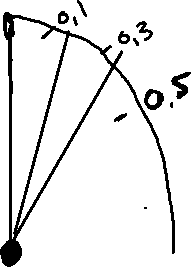 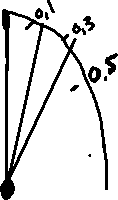 											- 0,3											- 0,5Geen 2 seconde vast								- 0,2	Koprol/ achteruitrol  Koprol: Handen niet naar voren geplaatst/				- 0,3Koprol a.o.: niet over twee handen rollenRolt niet over de rug/geen rechte lijn					- 0,5Staat niet direct op twee voeten						- 0,5Geen of te korte zweeffase							- 0,3RadslagSlechte beenspreiding								- 0,3Slechte handen plaatsing							- 0,3Afwijking in draai/ boog							- 0,3ArabierSlechte indraai/afzetfase							- 0,3Slechte handen plaatsing							- 0,3Niet landen op 2 voeten						     	- 0,5StutrolGeen rechte armen							      	- 0,3Geen rechte lijn -> zie tekening handstand hierboven 	      	- 0,1 											- 0,3											- 0,5AlgemeenKleine wiebel									- 0,3Grote wiebel									- 0,5Val / Mat toucheren (handen extra gebruiken bij bijv koprol)	- 1,0 Element vergeten (per keer)							- 1,0Hulp (ook mondelinge aanwijzingen / voordoen = hulp)		- 1,0Extra stap	(per element)							- 0,5Kromme armen (per element)						- 0,2Kromme benen (per element)						- 0,2Geen goede houding /uitvoering/ netheid (per item/oefening)	- 0,3Niet uitstrekken aan begin							- 0,2Niet uitstrekken aan het einde						- 0,2BonusEen te verdienen bonus staat expliciet					+ 0,5 ofvermeld bij de oefenstof							+ 1,0Bonus mag alleen uitgevoerd worden zonder hulp!Anders telt het onderdeel niet mee voor extra bonus /aftrek